What: 		Regular Meeting AgendaWhen: 	July 28, 2022Time: 		3:30 p.m.Where: 	Harney County Courthouse, Basement Conference roomCan’t make it? Dial in: Teleconference: (877) 402-9757 Code: 23857174		Meeting Content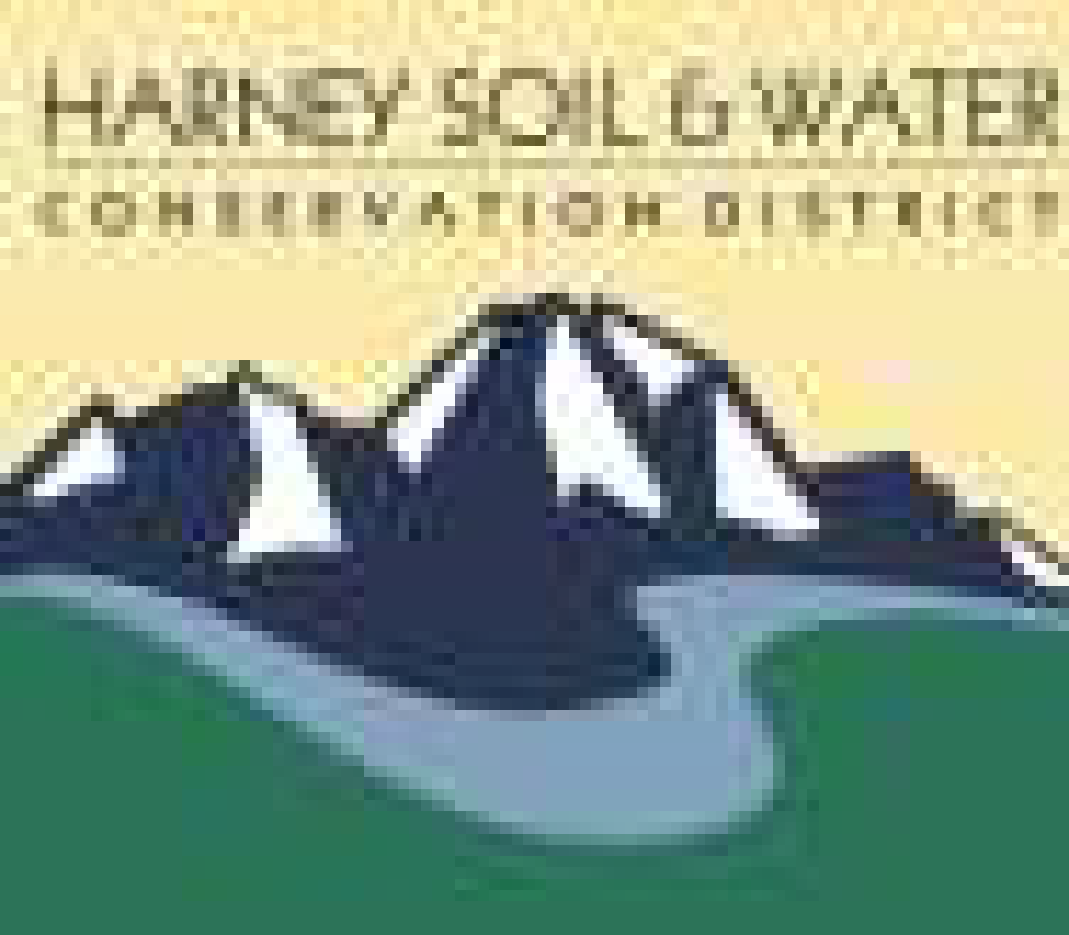 Harney Soil & Water Conservation DistrictPO Box 848530 Hwy 20 South, Hines, OR 97738Phone: 541.573.6446Email: admin@harneyswcd.net3:30 p.m.Call meeting to orderDial in guests will be asked to identify themselves and anyone in the room with them3:35 p.m.Approve Agenda (action item)3:40 pmJune Financial report (action item)3:45 pmReview/approve June 2022 meeting minutes (action item)Note:  NRCS Northern Harney Range and Forest Health Transition Communities strategy for review4:00 pmHSWCD Engagement Letter by Robert Gaslin, CPA (action item)4:15 pmWilbur-Ellis Account Application (action item)4:30 pmFormal resolution to utilize SDAO legal team (action item)4:45 pmFinancing new pick up (action item)5:00 pmUse of horse during work (action item)5:10 pmUpdate on OWEB Grant Applications (update)5:20 pmPublic Comment5:30 pmAdjourn 